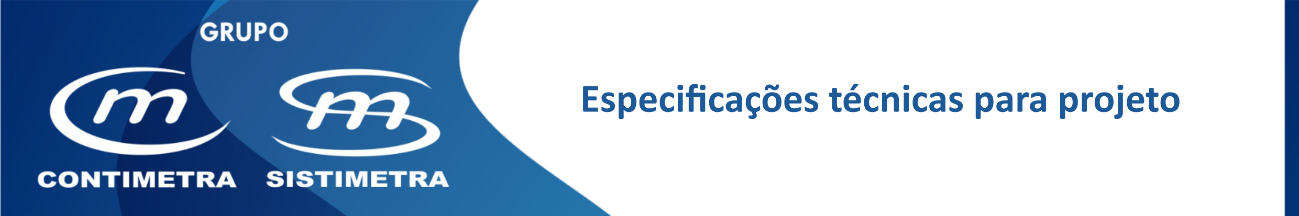 Válvula de controlo de 2 vias independente da pressão diferencial 
DN15 a DN50 – ação modulante (0-10VCC) com tomadas P/T para medição de caudal de água
Descrição (aplicação e funcionamento)Válvula de controlo de 2 vias de reduzidas dimensões que permite a regulação do caudal de água (de 0 a 100%) em resposta a um sinal modulante (0-10 VCC) independentemente da pressão diferencial (até 800 kPa). O caudal máximo é ajustável, na gama de caudal nominal, através de uma escala impressa no castelo da válvula, mesmo com a instalação em carga.Deverá incluir duas tomadas P/T para medição de caudal de água e pressão diferencial em simultâneo – por rotação de uma das tomadas.O curso da haste que modula o caudal é sempre constante qualquer que seja o caudal máximo pré-ajustado. Esta característica confere uma autoridade total da válvula no circuito hidráulico onde for inserida.O caudal máximo é ajustável, na gama de caudal nominal, através de uma escala impressa no castelo da válvula, mesmo com a instalação em carga.Não são necessárias as válvulas de equilíbrio de caudal em série uma vez que esta válvula assegura instantaneamente o caudal necessário independentemente do funcionamento das outras válvulas de controlo e da bomba.Estas duas características combinadas permitem um controlo eficaz e preciso da temperatura em ambientes tratados pelas unidades terminais.Atuadores elétricosTipo	eletromecânico, modulante (0-10Vcc) Alimentação	24 VCA/CC ±15%, 50/60HzPotência de consumo	2,5 VA (DN10 a DN32)
6 VA (DN40 e DN50)Sinal de comando	0-10 VCC  0,1 mA (ação modulante 0V = válvula fechada)Característica	linear ou logarítmica (comutável)Ligações	cabo com 1, 5 m (3 condutores) (DN10 a DN32)
a bornes (DN40 e DN50)Força	min 120N (DN10 a DN32)
min 400N (DN40 e DN50)Curso da haste (comutável)	2,5 – 4 – 5 ou 5,5 mm (DN10 a DN32)
15 mm (DN40 e DN50)Tempo de atuação	75sTemperatura ambiente	0 a 50ºCConformidade	CE89/336/EEC, 93/68/EEC, 73/23/EECGrau de proteção	IP43 de acordo com EN 60529 (DN10 a DN32)
IP 54 de acordo com EN 60529 (DN40 e DN50)Atuação manual	manípulo integrado (DN40 e DN50)DimensionamentoComo regra geral deverá ser escolhida a válvula cujo caudal nominal seja, ligeiramente (10 a 20%), superior ao caudal máximo do projeto.Modelo		OPTIMA Compact VeryflowMarca de referência	 FreseDistribuidor	 Contimetra / SistimetraOPTIMA_Compact_veryflow_eletromecanico_modulante.docxCaracterísticas técnicas principais
Modelo: OPTIMA Compact Veryflow Corpo da válvulaCorpo da válvula	DN10 a DN50Pressão nominal	PN25Pressão diferencial	15 a 800 kPaFluido	água tratada com ou sem glicol (até 50%)Gama de temperatura do fluido	0 a 120ºCGama de caudais	30 a 12.500 l/hLigações	roscadas fêmea MateriaisCorpo da válvula	DZR - latão resistente à corrosão (DN10 a DN32)
ferro fundido (DN40 a DN50)Dispositivo de ajuste	CW602N - plástico especialDispositivo de regulação	PPS com 40% vidroMola	aço inoxDiafragma	HNBRO-ring	EPDM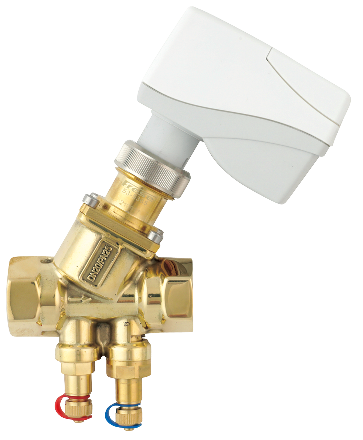 